INFOS PRATIQUESDimanche 19 mai 2024InscriptionsVous souhaitez en tant qu’exposant, participer à la brocante (Vide Greniers)…Les inscriptions se font en Mairie de Fléville devant NancyLes candidatures seront prises par ordre d’arrivée Et dans la limite des places disponiblesFormalités d’inscriptionVous devez joindre obligatoirement à votre inscription :La fiche d’inscription ci-contre dument complétée et signéeDeux chèques libellés au nom du Comité des Fêtes :                  Un pour le montant de l’emplacement réservé           Un de 20 € pour le montant de la cautionVous devez présenter au cours de votre inscriptionUne pièce d’identité en cours de validitéPérimètre de la brocanteLa brocante se déroule Route de Lupcourt, Rue de la Woivre et autour de la Salle des sports et de la Salle des fêtes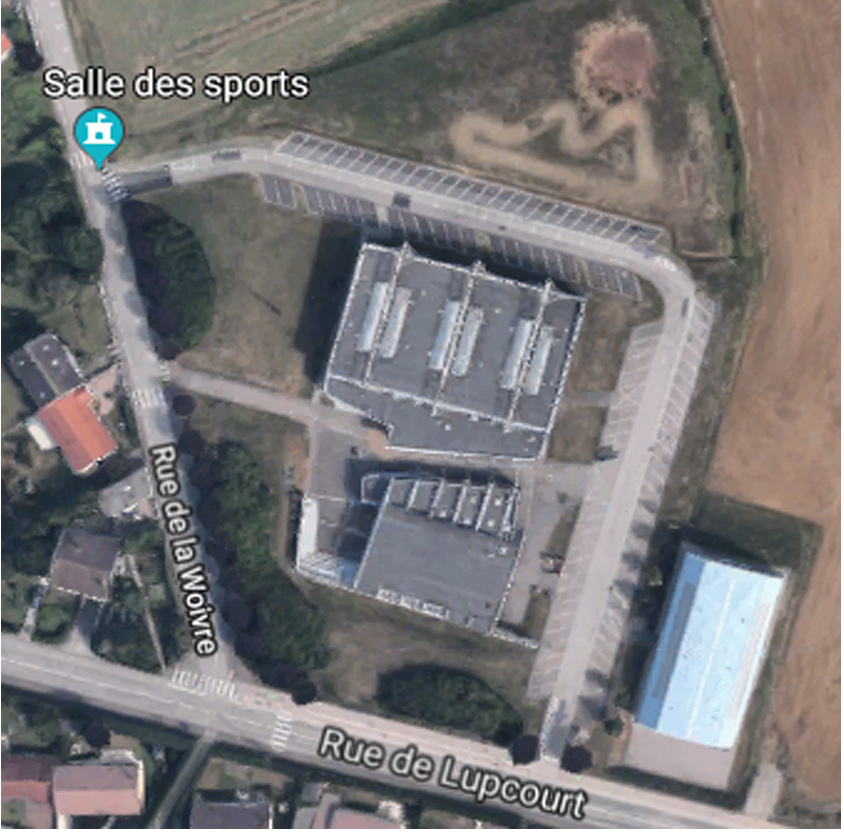 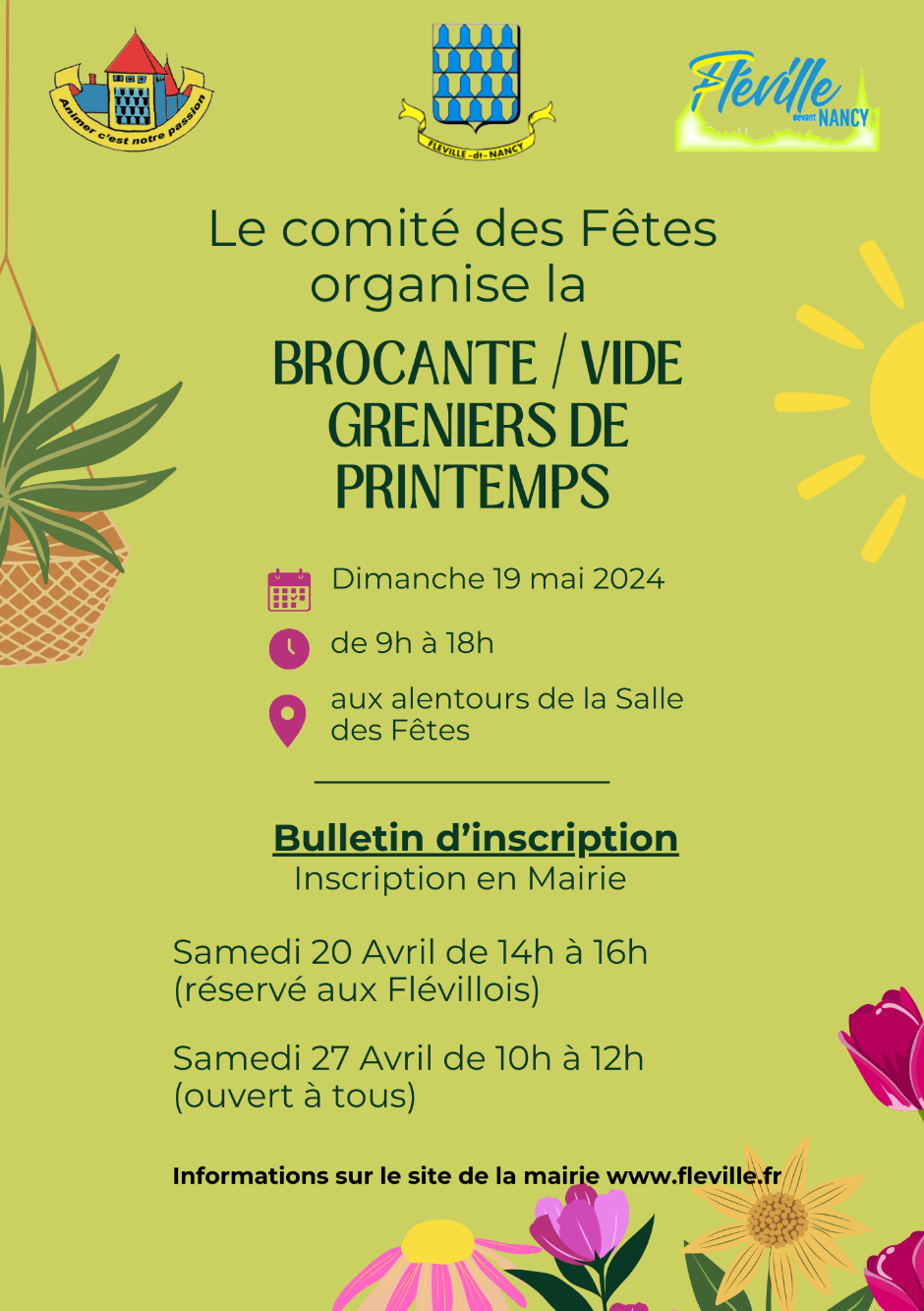 FICHE INSCRIPTIONRENSEIGNEMENT EXPOSANTDECLARATION SUR L’HONNEUR               Je déclare :                                                                                  Date :- Avoir pris connaissance du règlement  - Ne vendre que des objets personnels et usagés                   (Article L310-2 du code du commerce)                            Signature :  - Ne pas participer à deux autres manifestations     de même nature au cours de l’année civile    (Article 321-9 du code pénal)Feuillet organisationREGLEMENT DE LA BROCANTEArticle 1 : OrganisationLe Comité des Fêtes et de la Culture de Fléville devant Nancy est l’organisateur de la brocante se tenant aux alentours rue de la Woivre, route de Lupcourt sur le parking à la salle des sports, le dimanche 19 mai 2024.Article 2 : ExposantsLes exposants devront se soumettre aux obligations définies par arrêté préfectoral et à la réglementation en vigueur, et devront communiquer les renseignements demandés pour son inscription au registre de la manifestation. 1 bulletin par nom et adresse seulement.Article 3 : AnnulationsLes organisateurs se réservent le droit d’annuler la manifestation en cas de force majeure. Les frais d’inscription seuls seront remboursés et uniquement dans ce cas. Les places non occupées après 8 heures ne seront plus réservées et pourront éventuellement être attribuées à d’autres exposants, dans ce cas, les sommes versées resteront acquises à l’organisateur. En cas d’impossibilité, l’exposant devra en aviser l’organisateur au moins deux semaines avant le début de la manifestation, à défaut les sommes versées resteront acquises à l’organisateur.Article 4 : InstallationL’accès aux emplacements se fera obligatoirement entre 7 h 30 et 8 h 30. Le stationnement pour déposer les objets est limité à 15 mn.  L’installation ne peut avoir lieu qu’après le passage aux stands d’accueil. Les emplacements sont attribués par ordre chronologique d’inscription.Article 5 : EmplacementsDès son arrivée, l’exposant s’installera à l’emplacement qui lui a été attribué. Il est interdit de modifier la disposition des emplacements, seul l’organisateur sera habilité à le faire si nécessaire.Article 6 : ResponsabilitésLes objets exposés demeurent sous la responsabilité de leur propriétaire. L’organisateur ne peut en aucun cas être tenu pour responsable des litiges tels que pertes, vols, casses ou autres détériorations. L’exposant s’engage à respecter la législation en vigueur en matière de sécurité (produits dangereux, armes, animaux vivants, denrées périssables, etc…). L’organisateur décline toute responsabilité en cas d’accident corporel.Article 7 : Propreté - BruitLes objets invendus ne devront en aucun cas être abandonnés sur la chaussée en fin de journée. L’exposant s’engage à ramener les invendus et les détritus qu’il aura produit au cours de la journée avec lui. Tout pollueur identifié pourra être passible d’une amende délivrée par les autorités compétentes. Les exposants ont l’obligation de prendre toutes précautions nécessaires afin de ne pas causer de nuisance sonore ou d’atteinte à l’environnement. Article 8 : Caution déchetsUn chèque de caution de 20 euros sera demandé à l’inscription. Il sera restitué après 18 h au vu de la propreté de l’emplacement. Les chèques ne seront ni réexpédiés par courrier, ni restitués en cas d’absence. Si l’organisateur devait encaisser ce chèque, l’exposant en serait prévenu avant.Article 9 : RéglementationLa présence à cette journée implique l’acceptation du présent règlement. Toute personne ne respectant pas cette réglementation sera priée de quitter les lieux, sans qu’elle puisse réclamer le remboursement de sa réservation.                                                                                                                                     Feuillet exposant